2017 SMM1 Week 10 InvestigationRead the following example:Determine algebraically whether f(x) = –3x2 + 4 is even, odd, or neither.
 So I'll plug –x in for x, and simplify:f(–x) = –3(–x)2 + 4 
         = –3(x2) + 4 
         = –3x2 + 4My final expression is the same thing I'd started with, which means that f(x) is even.Your task is to:1. Find definitions for the following words:  odd functions and even functionshttp://www.mathsisfun.com/algebra/functions-odd-even.html2. Using the method in the example above determine algebraically whether f(x) = 2x3 – 10x is even, odd, or neither.Include a sketch of the graph in your answer.If I graph this, I will see that this is "symmetric about the y-axis"; in other words, whatever the graph is doing on one side of the y-axis is mirrored on the other side:This mirroring about the axis is a hallmark of even functions.Note also that all the exponents are even (the exponent on the constant term being zero: 4x0 = 4 ×1 = 4).But the question asks me to make the determination   algebraically, which means that I need to do it with algebra, not with graphs.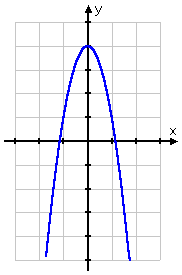 